K9R31/6N-230-FX2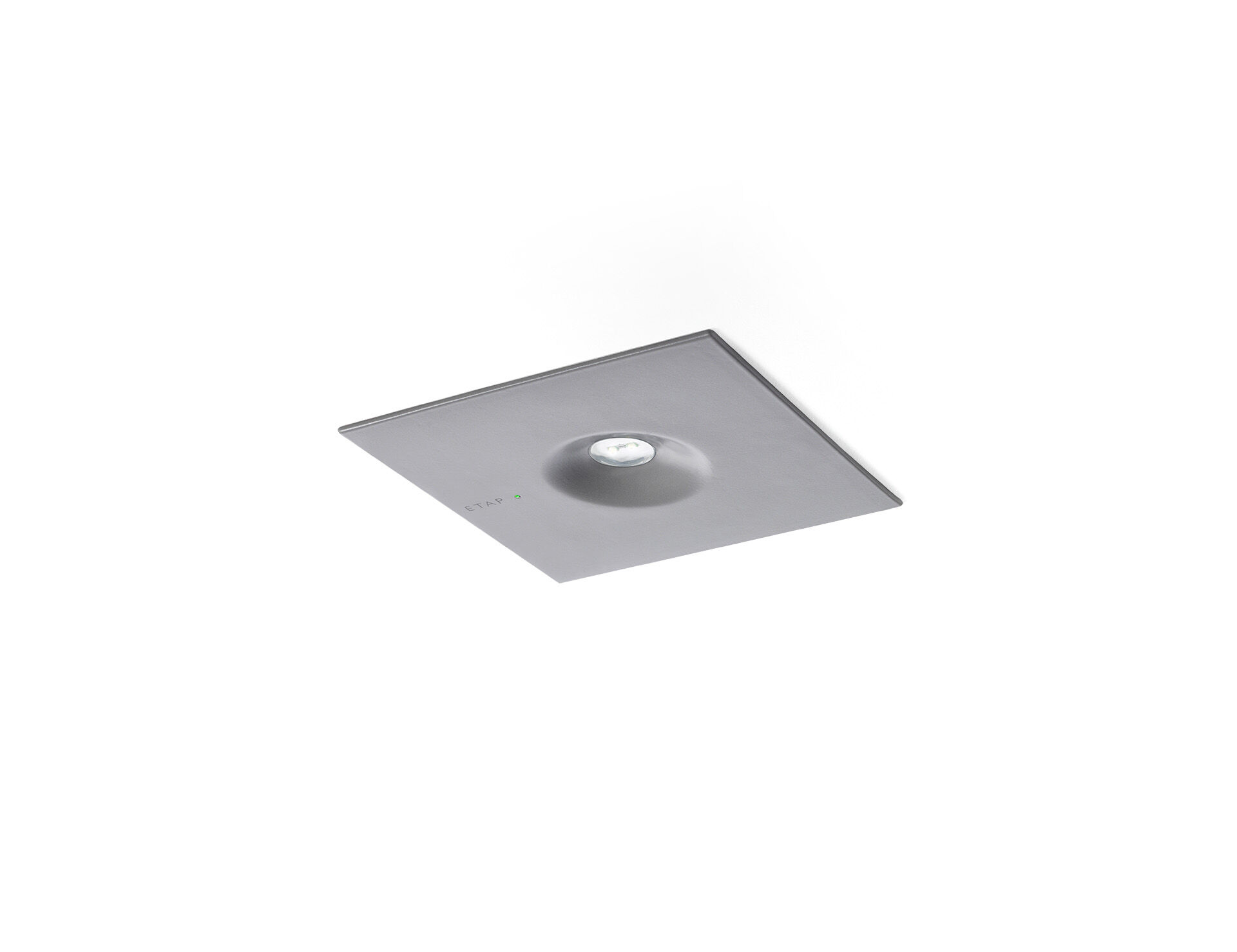 Design minimaliste luminaire d'éclairage de sécurité carré pour éclairage d'ambiance. A encastrer.Pour alimentation centrale.Dimensions: 160 mm x 160 mm x 45 mm.Couvercle en zamak revêtu par poudre avec optique encastrée et aspect affleurant, embase en polycarbonate, ouverture sans vis, connexion électrique automatique , bornes enfichables (jusqu'à 2.5 mm²).Lumen en état de secours: 550 lm.Consommation de courant: 7.1 W.Tension: 220-230V.Pour une utilisation avec des systèmes de batteries centrales sur 230 V AC / DC.Classe d'électrique: classe II.Sécurité photobiologique EN 62471: RISK GROUP 1 / RISK GROUP 2.Zamak revêtu de poudre caisson, RAL9006 - aluminium blanc (texturé).Degré de protection IP: IP22.Degré de protection IK: IK04.Essai au fil incandescent: 850°C.Garantie 5 ans sur luminaire, source de lumière, driver et batterieCertifications: CE, ENEC.Le luminaire a été développé et produit selon la norme EN 60598-1 dans une société certifiée ISO 9001 et ISO 14001.